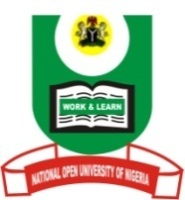 NATIONAL OPEN UNIVERSITY OF NIGERIADEPARTMENT OF POLITICAL SCIENCEFACULTY OF SOCIAL SCIENCESOCTOBER/NOVEMBER, 2016_2 EXAMINATION QUESTIONSCOURSE CODE: POL444COURSE TITLE: NIGERIAN LOCAL GOVERNMENTTIME ALLOWED: 3 HRSINSTRUCTIONS: ANSWER ANY THREE Q.1. a). Identify the various sources of revenue to Local Government Councils in Nigeria        b). Suggest possible ways of improvement (23marks).Q.2. Explain how the powers of Local Government in Nigeria are controlled (23marks)Q.3. Illustrate and explain the relationship and functions of the principal organs of a Local Government Council (23marks).Q.4. Local Government System in Nigeria should be abolished. Discuss (23marks).Q.5.Write short notes on the following (23 marks).The Speaker (b) The Gavel (c) The Leader (d) Chief Whip (e) The Mace (f) Hansard (g) Supervisory Councilors (h) Councilors (i) Bye-laws (j) Veto power (k) Assent (l) Casting vote 